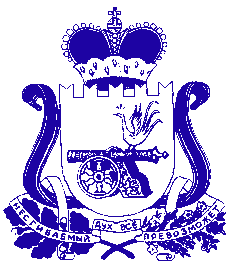 Администрация муниципального образования «Сафоновский район» Смоленской областиПОСТАНОВЛЕНИЕот 30.03.2021 № 391 В соответствии с Федеральным законом от 06.10.2003 № 131-ФЗ «Об общих принципах организации местного самоуправления в Российской Федерации», Федеральным законом от 28.12.2009 № 381-ФЗ «Об основах государственного регулирования торговой деятельности в Российской Федерации», руководствуясь Уставом муниципального образования «Сафоновский район» Смоленской области, Администрация муниципального образования «Сафоновский район» Смоленской областиПОСТАНОВЛЯЕТ:1. Утвердить прилагаемое Положение о порядке размещения и организации работы нестационарных торговых объектов на территории муниципального образования «Сафоновский район» Смоленской области.2. Опубликовать настоящее постановление на официальном сайте Администрации муниципального образования «Сафоновский район» Смоленской области в информационно-телекоммуникационной сети Интернет.3. Контроль за исполнением настоящего постановления возложить на заместителя Главы муниципального образования «Сафоновский район» Смоленской области - председателя комитета по экономике Администрации муниципального образования «Сафоновский район» Смоленской области И.П.Воронову.Глава муниципального образования «Сафоновский район» Смоленской области					А.И.ЛапиковПоложениео порядке размещения и организации работы нестационарных торговых объектов на территории муниципального образования «Сафоновский район» Смоленской области1. Общие положения1.1. Настоящее Положение о порядке размещения нестационарных торговых объектов на территории муниципального образования «Сафоновский район» Смоленской области (далее - Положение) регулирует отношения, связанные с размещением нестационарных торговых объектов на земельных участках, в зданиях, строениях, сооружениях, находящихся в муниципальной собственности муниципального образования «Сафоновский район» Смоленской области, а также на земельных участках, государственная собственность на которые не разграничена. Требования, предусмотренные настоящим Положением, распространяются также на отношения, связанные с размещением нестационарных объектов по оказанию бытовых услуг населению, услуг общественного питания. 1.2. Требования, предусмотренные настоящим Положением, не распространяются на отношения, связанные с размещением нестационарных торговых объектов: - на территориях розничных рынков;- при проведении праздничных, культурно-массовых и спортивно-массовых мероприятий, ярмарок. 1.3. Для целей настоящего Положения используются следующие основные понятия: - субъект торговли - юридическое лицо, индивидуальный предприниматель, осуществляющие розничную торговлю и зарегистрированные в установленном законом порядке; - схема размещения нестационарных торговых объектов                                  (далее - схема размещения) - утверждаемый постановлением Администрации «Сафоновский район» Смоленской области (далее - Администрация района) документ, определяющий места размещения нестационарных торговых объектов и содержащий сведения об их адресных ориентирах, специализации, периоде размещения; - развозная торговля - розничная торговля, осуществляемая вне стационарной розничной сети с использованием специализированных или специально оборудованных для торговли транспортных средств, а также мобильного оборудования, применяемого только с транспортным средством. К данному виду торговли относится торговля с использованием автомобиля, автолавки, автомагазина, тонара, автоприцепа, передвижного торгового автомата;- разносная торговля - розничная торговля, осуществляемая вне торговых объектов путём непосредственного контакта продавца с покупателем в организациях, на транспорте, на дому или на улице; - летнее кафе - специально организованная площадка на базе стационарного предприятия общественного питания, находящаяся в его непосредственной близости, с мебелью для посетителей (с зонтиками или тентовым навесом), предназначенная для осуществления быстрого обслуживания потребителей продукцией общественного питания и продовольственными товарами в летний период года. Определение иных понятий используется в том же значении,                      что и в Федеральном законе от 28.12.2009 № 381-ФЗ «Об основах                       государственного регулирования торговой деятельности в Российской Федерации»        и ГОСТе Р 51303 - 2013 «Торговля. Термины и определения», утвержденном Приказом Росстандарта от 28.08.2013 № 582-ст «Об утверждении национального стандарта».2. Требования к нестационарным торговым объектам и местам их размещения2.1. Нестационарные торговые объекты (далее - НТО) размещаются в местах, определенных схемой размещения НТО на территории «Сафоновский район» Смоленской области. 2.2. При включении НТО в схему размещения учитываются: - требования земельного законодательства, законодательства в области охраны окружающей среды, в области охраны и использования особо охраняемых природных территорий, в области сохранения, использования, популяризации и охраны объектов культурного наследия, в области обеспечения санитарно-эпидемиологического благополучия населения, законодательства о градостроительной деятельности, о пожарной безопасности, о государственном регулировании производства и оборота этилового спирта, алкогольной и спиртосодержащей продукции и иные предусмотренные законодательством Российской Федерации требования;- нормативы минимальной обеспеченности населения площадью торговых объектов и фактические показатели обеспеченности; - размещение существующих стационарных торговых объектов.2.3. Размещение НТО не должно: - препятствовать свободному перемещению пешеходов и транспорта; - ограничивать видимость для участников дорожного движения; - создавать угрозу жизни и здоровью людей, окружающей среде, а также пожарной безопасности имущества; - нарушать сложившуюся эстетическую среду, ухудшать архитектурный облик населенного пункта; - нарушать права граждан на тишину и покой. 2.4. При размещении НТО должно быть обеспечено: - благоустройство площадки для размещения нестационарного торгового объекта и прилегающей территории; - возможность подключения нестационарных торговых объектов к сетям инженерно-технического обеспечения; - беспрепятственный проезд пожарного и медицинского транспорта, транспортных средств Министерства Российской Федерации по делам гражданской обороны, чрезвычайным ситуациям и ликвидации последствий стихийных бедствий к существующим зданиям, строениям и сооружениям. 2.5. Не допускается включать в схемы размещения НТО следующие места размещения: - с нарушением существующих градостроительных и других нормативов, регулирующих размещение объектов мелкорозничной торговой сети; - на придомовых территориях; - в арках зданий, парках и скверах, на газонах, цветниках, площадках (детских, отдыха, спортивных), тротуарах (где затрудняется движение пешеходов и транспорта и усложняется проведение механизированной уборки), территориях, непосредственно прилегающих к памятникам, мемориальным сооружениям; - в охранной зоне инженерных сетей. 2.6. Размещение НТО должно обеспечивать свободное движение пешеходов и доступ потребителей к объектам торговли, в том числе обеспечение безбарьерной среды жизнедеятельности для инвалидов и иных маломобильных групп населения, беспрепятственный подъезд спецтранспорта при чрезвычайных ситуациях.2.7. Схемой размещения должно предусматриваться размещение не менее 60% НТО, используемых субъектами малого или среднего предпринимательства, осуществляющими торговую деятельность, от общего количества НТО. 2.8. Период и площадь размещения НТО устанавливается в схеме размещения отдельно для каждого места размещения НТО. 2.9. Запрещается размещение НТО в местах, не отведенных Администрацией района для этих целей. 3. Порядок разработки и утверждения схемы размещения нестационарных объектов3.1. Схему размещения разрабатывает и утверждает Администрация района. 3.2. Включение в схему размещения нестационарных торговых объектов, расположенных на земельных участках, в зданиях, строениях, сооружениях, находящихся в государственной собственности, осуществляется в соответствии с Постановлением Правительства Российской Федерации от 29.09.2010 № 772                   «Об утверждении Правил включения нестационарных торговых объектов, расположенных на земельных участках, в зданиях, строениях и сооружениях, находящихся в государственной собственности, в схему размещения нестационарных торговых объектов». 3.3. Подготовка проекта схемы размещения осуществляется органом Администрации района, в лице комитета по экономике (далее - уполномоченный орган).3.4. Схема размещения утверждается постановлением Администрации района.  3.5. Утверждение схемы, равно как и внесение в нее изменений, не может служить основанием для пересмотра мест размещения нестационарных торговых объектов, строительство, реконструкция или эксплуатация которых были начаты до утверждения схемы. 3.6. Предоставление земельных участков, зданий, строений, сооружений под нестационарные торговые объекты, включенные в схему, осуществляется в порядке, установленном законодательством Российской Федерации.3.7. В десятидневный срок после утверждения схемы и (или) внесения в нее изменений Администрация района представляет в Департамент промышленности и торговли Смоленской области в электронном виде схему и пояснительную записку к схеме. Пояснительная записка должна содержать следующие сведения: - количество нестационарных торговых объектов, существующих на дату утверждения схемы (вносимых изменений в схему); - количество нестационарных торговых объектов, используемых субъектами малого и среднего предпринимательства, осуществляющими торговую деятельность, от общего количества существующих нестационарных торговых объектов (в процентах); - количество вновь размещаемых нестационарных торговых объектов; - общее количество нестационарных торговых объектов.4. Порядок размещения нестационарных торговых объектов.4.1. НТО размещаются в местах, определенных схемой размещения НТО на территории Сафоновского района (приложение № 1 к положению).Об утверждении Положения о размещении нестационарных торговых объектов на территории муниципального образования «Сафоновский район» Смоленской областиУтвержденопостановлением Администрации муниципального образования «Сафоновский район» Смоленской обрастиот 30.03.2021 № 391